Праздник ОсениЗаглянул сегодня праздник в каждый дом,Потому что бродит осень за окном.Заглянул осенний праздник в детский сад,Чтоб порадовать и взрослых и ребят!Традиционно в октябре в нашем детском саду проводится праздник осени.Сегодня прошел утренник, в котором приняли участие дети младшей группы. Подготовка к празднику началась задолго до его начала. Дети с воспитателями разучивали стихи, танцы, а с музыкальным руководителем-песни про осень.И вот, в украшенном зале, дети ходили хороводы, играли в веселые игры. В гости к ребятам приходила Осень и девочка Машенька. А самым ярким и запоминающимся сюрпризным моментом стала корзина с наливными яблоками для всех ребят-подарок Осени!Праздник в детском саду-это всегда звонкий смех, море улыбок и веселья. Мероприятие получилось ярким, веселым, увлекательным.Праздник удался на славу!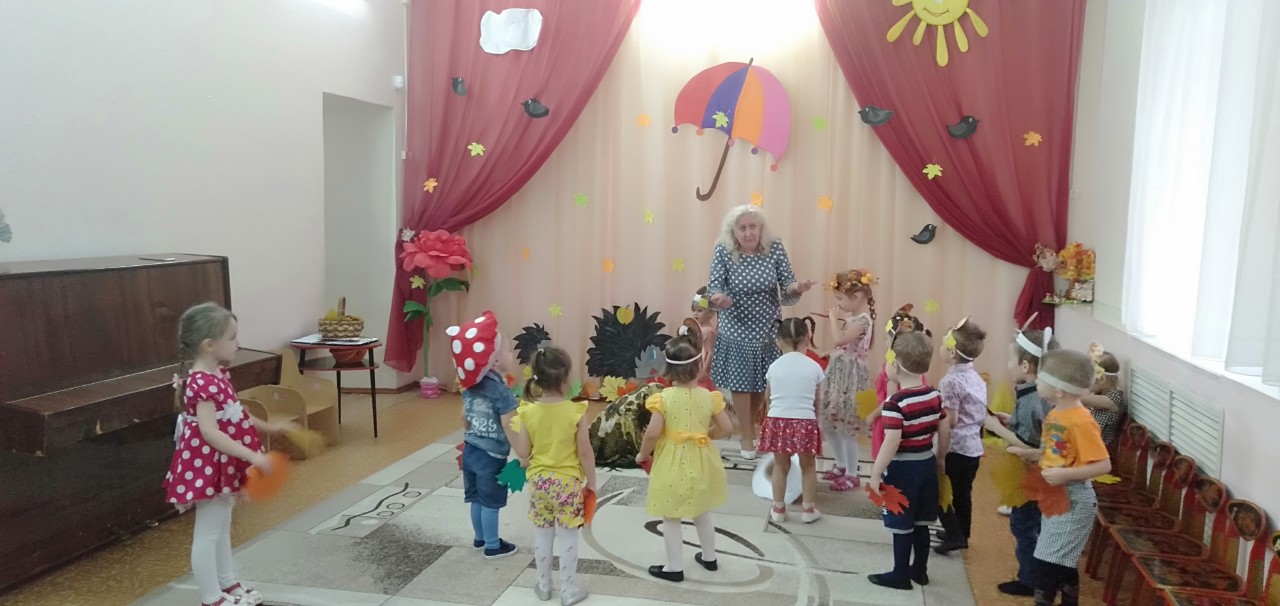 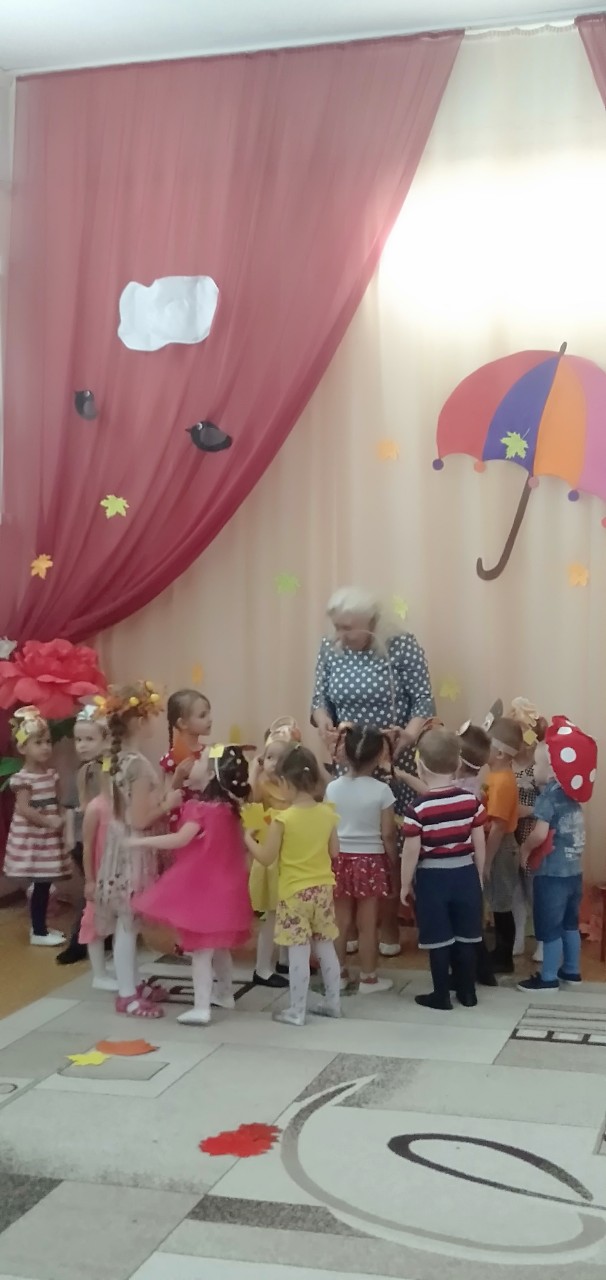 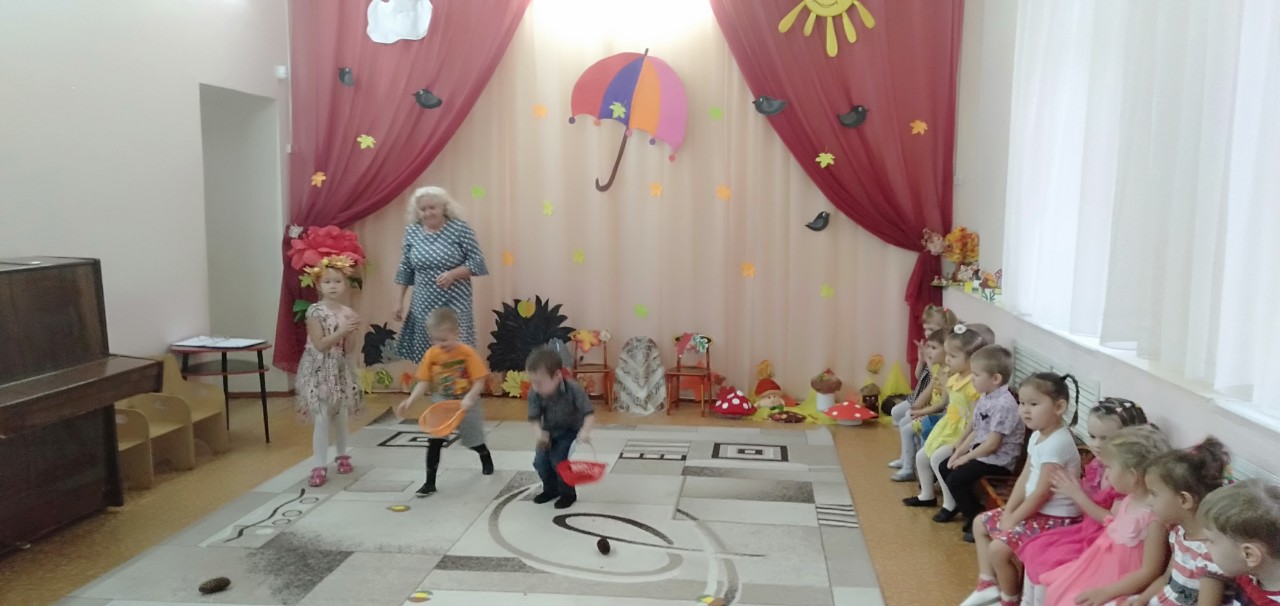 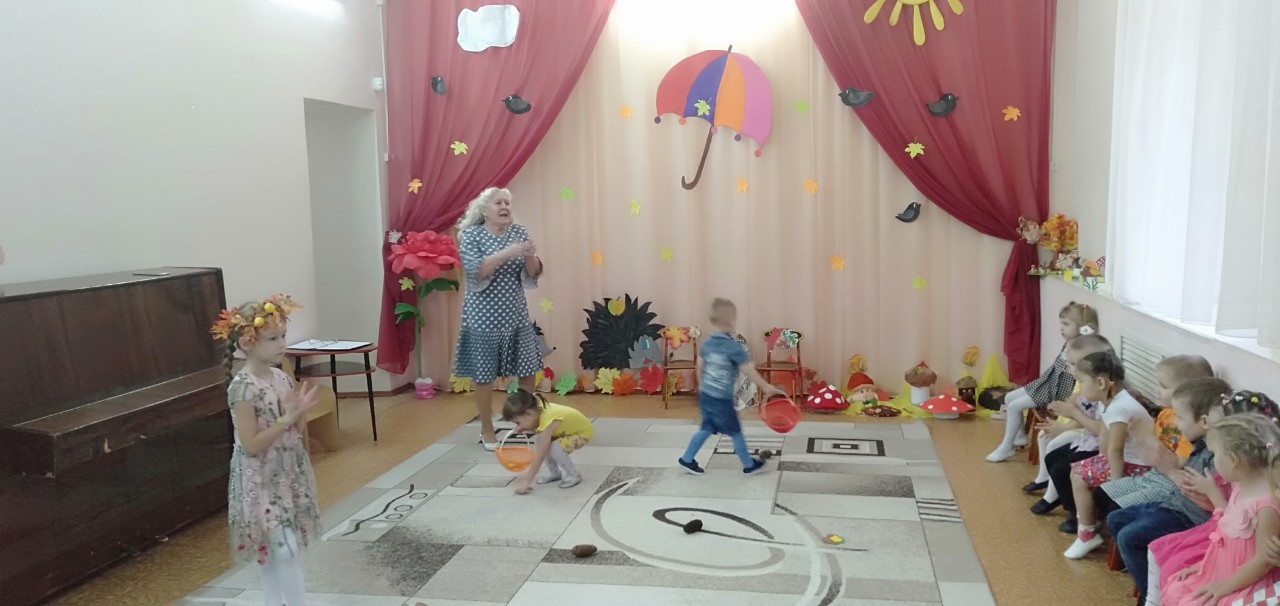 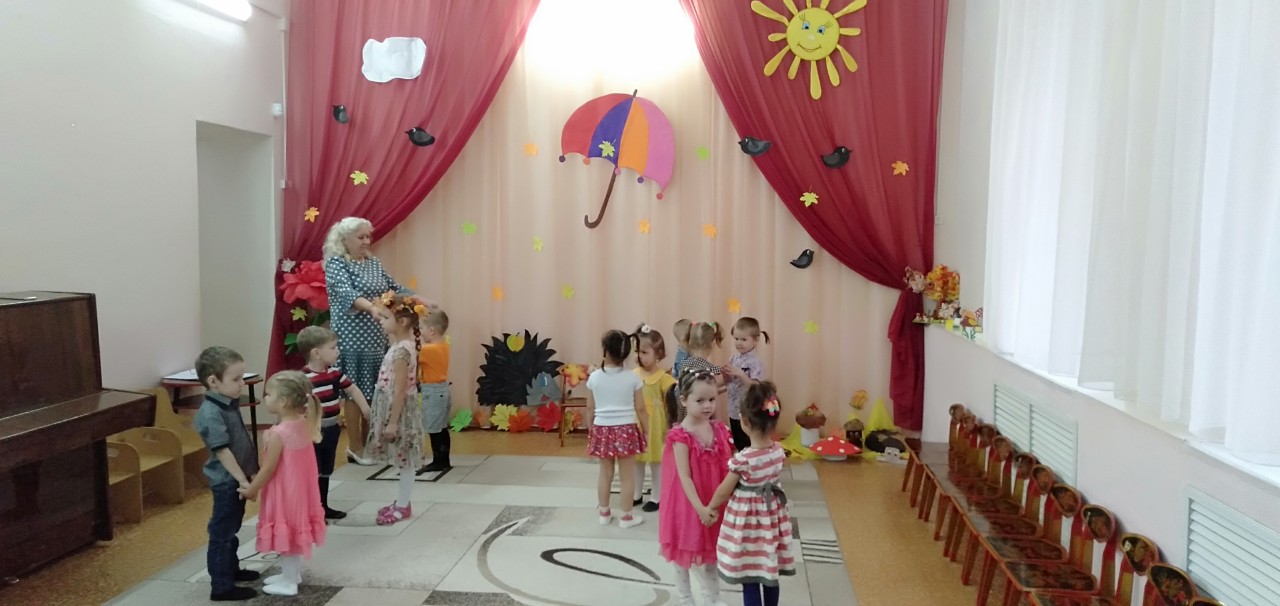 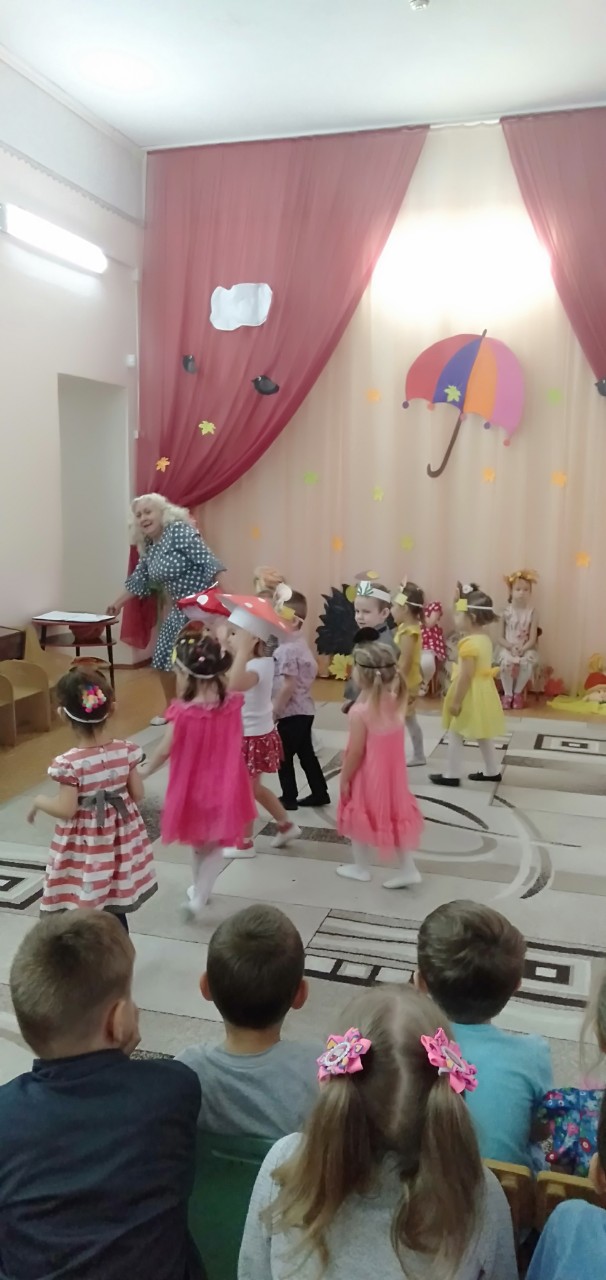 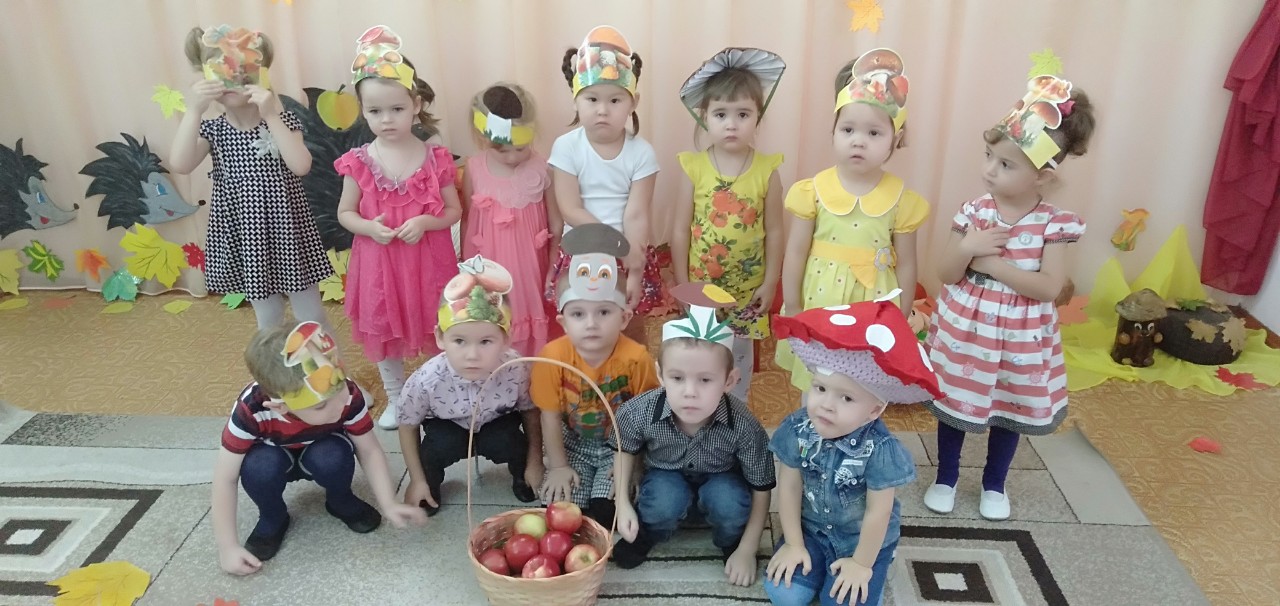 